Ayodele Alfred Ayomide 100 LevelComputer Engineering19/Eng02/007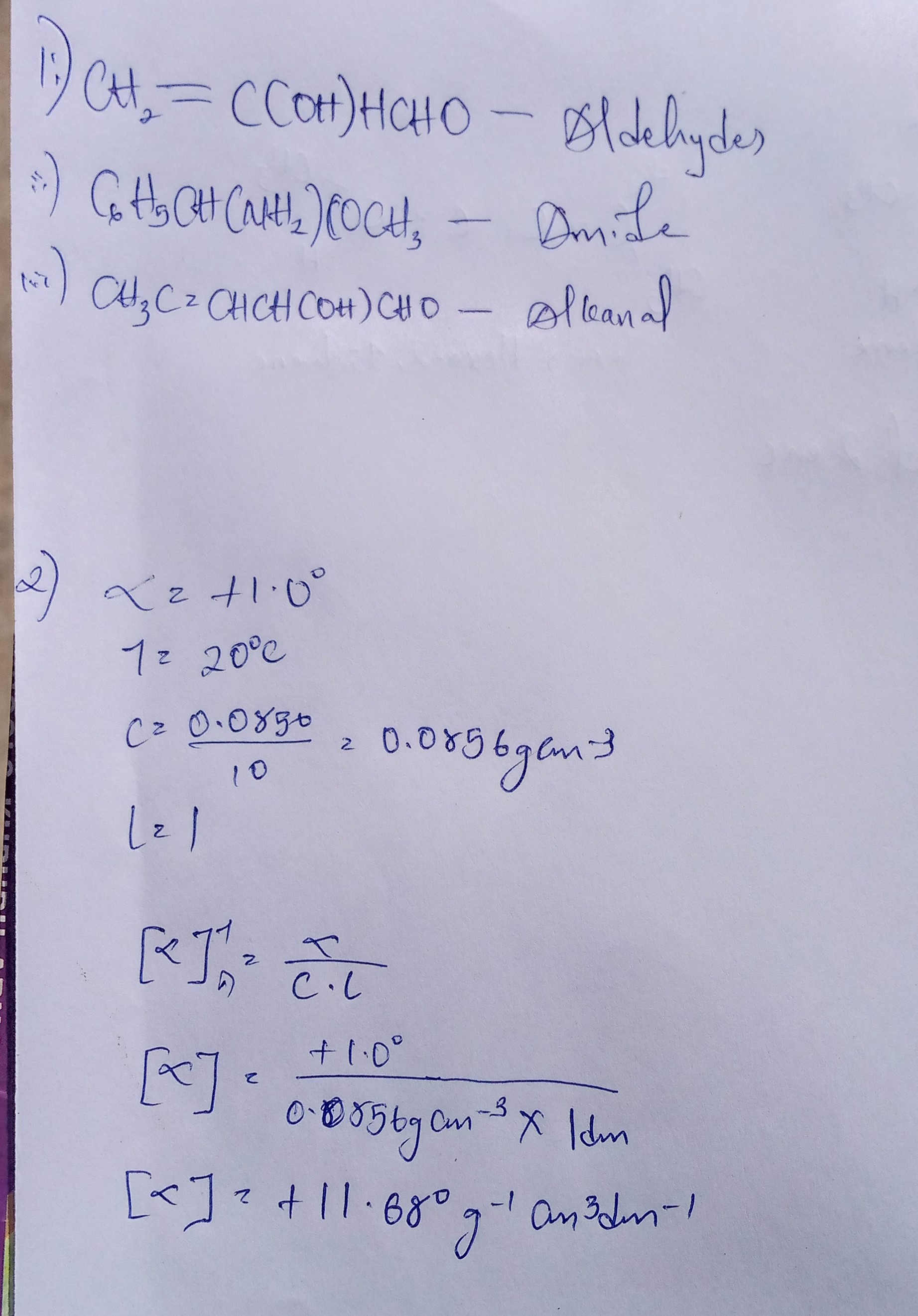 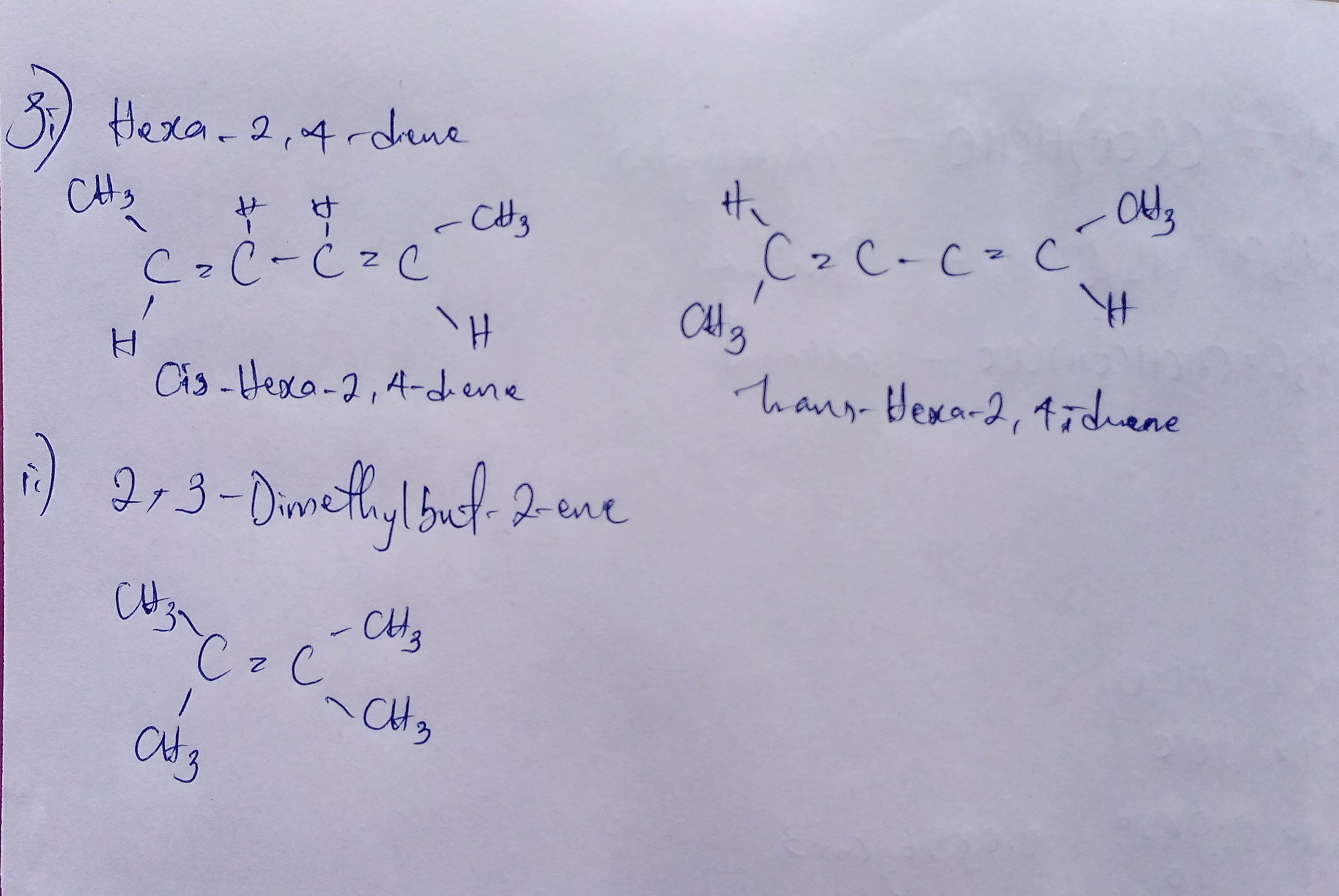 